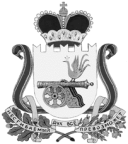 ВЯЗЕМСКИЙ РАЙОННЫЙ СОВЕТ ДЕПУТАТОВРЕШЕНИЕ от 27.11.2017 № 153О внесении изменений в Порядок сообщения председателем Вяземского районного Совета депутатов, депутатами Вяземского районного Совета депутатов, муниципальными служащими Вяземского районного Совета депутатов и Контрольно-ревизионной комиссии муниципального образования «Вяземский район» Смоленской области о получении подарка в связи с протокольными мероприятиями, служебными командировками и другими официальными мероприятиями, участие в которых связано с исполнением ими служебных (должностных) обязанностей, сдачи и оценки подарка, реализации (выкупа) и зачисления средств, вырученных от его реализации	В соответствии с Федеральным законом от 6 октября 2003 года № 131-ФЗ «Об общих принципах организации местного самоуправления в Российской Федерации», Уставом муниципального образования «Вяземский район» Смоленской области  Вяземский районный Совет депутатов РЕШИЛ:	1.Внести изменения в Порядок сообщения председателем Вяземского районного Совета депутатов, депутатами Вяземского районного Совета депутатов, муниципальными служащими Вяземского районного Совета депутатов и Контрольно-ревизионной комиссии муниципального образования «Вяземский район» Смоленской области о получении подарка в связи с протокольными мероприятиями, служебными командировками и другими официальными мероприятиями, участие в которых связано с исполнением ими служебных (должностных) обязанностей, сдачи и оценки подарка, реализации (выкупа) и зачисления средств, вырученных от его реализации, заменив по всему тексту Порядка слова «Глава муниципального образования «Вяземский район» Смоленской области» и «Глава муниципального образования» на слова «председатель Вяземского районного Совета депутатов» и «председатель Совета» соответственно, употребляя их в падежах по правилам русского литературного языка. 		2. Настоящее решение вступает в силу с момента его принятия. 		3. Настоящее решение подлежит обнародованию путем размещения в информационно-телекоммуникационной сети «Интернет» на официальном сайте Вяземского районного Совета депутатов vyazma-region67.ru.4. Контроль за исполнением настоящего решения возложить на постоянную комиссию по законности, правопорядку и контролю органов местного самоуправления. Председатель Вяземскогорайонного Совета депутатов                                                           П.В. ХомайкоУтвержденрешением Вяземского районного Совета депутатов от 30.11.2016 № 107 (в редакции решения от 27.11.2017 № 153)Порядок сообщения  председателем Вяземского районного Совета депутатов, депутатами Вяземского районного Совета депутатов, муниципальными служащими Вяземского районного Совета депутатов и Контрольно-ревизионной комиссии муниципального образования «Вяземский район» Смоленской области о получении подарка в связи с протокольными мероприятиями, служебными командировками и другими официальными мероприятиями, участие в которых связано с исполнением ими служебных (должностных) обязанностей, сдачи и оценки подарка, реализации (выкупа) и зачисления средств, вырученных от его реализации1. Настоящий Порядок сообщения председателем Вяземского районного Совета депутатов, депутатами Вяземского районного Совета депутатов, муниципальными служащими Вяземского районного Совета депутатов и Контрольно-ревизионной комиссии муниципального образования «Вяземский район» Смоленской области о получении подарка в связи с протокольными мероприятиями, служебными командировками и другими официальными мероприятиями, участие в которых связано с исполнением ими служебных (должностных) обязанностей, сдачи и оценки подарка, реализации (выкупа) и зачисления средств, вырученных от его реализации (далее Порядок) определяет процедуру сообщения председателем Вяземского районного Совета депутатов, депутатами Вяземского районного Совета депутатов, муниципальными служащими Вяземского районного Совета депутатов и Контрольно-ревизионной комиссии муниципального образования «Вяземский район» Смоленской области (далее – председатель Совета, депутаты, муниципальные служащие) о получении подарка в связи с протокольными мероприятиями, служебными командировками и другими официальными мероприятиями, участие в которых связано с их должностным положением или исполнением ими служебных (должностных) обязанностей, порядок сдачи и оценки подарка, реализации (выкупа) и зачисления средств, вырученных от его реализации.2. В соответствии с пунктом 2 Типового положения о сообщении отдельными категориями лиц о получении подарка в связи с протокольными мероприятиями, служебными командировками и другими официальными мероприятиями, участие в которых связано с исполнением ими служебных (должностных) обязанностей, сдаче и оценке подарка, реализации (выкупе) и зачислении средств, вырученных от его реализации, утвержденного постановлением Правительства Российской Федерации от 9 января 2014 г. N 10 (Собрание законодательства Российской Федерации, 2014, N 3, ст. 279; 2015, N 42, ст. 5798) (далее - Типовое положение) для целей настоящего Порядка используются следующие понятия:-подарок, полученный в связи с протокольными мероприятиями, служебными командировками и другими официальными мероприятиями; - подарок, полученный лицом, замещающим муниципальную должность, муниципальным служащим, от физических (юридических) лиц, которые осуществляют дарение исходя из должностного положения одаряемого или исполнения им служебных (должностных) обязанностей, за исключением канцелярских принадлежностей, которые в рамках протокольных мероприятий, служебных командировок и других официальных мероприятий предоставлены каждому участнику указанных мероприятий в целях исполнения им своих служебных (должностных) обязанностей, цветов и ценных подарков, которые вручены в качестве поощрения (награды);- получение подарка в связи с протокольными мероприятиями, служебными командировками и другими официальными мероприятиями, участие в которых связано с исполнением служебных (должностных) обязанностей - получение лицом, замещающим муниципальную должность, муниципальным служащим, лично или через посредника от физических (юридических) лиц подарка в рамках осуществления деятельности, предусмотренной должностным регламентом (должностной инструкцией), а также в связи с исполнением служебных (должностных) обязанностей в случаях, установленных федеральными законами и иными нормативными актами, определяющими особенности правового положения и специфику профессиональной служебной и трудовой деятельности указанных лиц.3. Председатель Совета, депутаты, муниципальные  служащие не вправе получать подарки от физических (юридических) лиц в связи с их должностным положением или исполнением ими служебных (должностных) обязанностей, за исключением подарков, полученных в связи с протокольными мероприятиями, служебными командировками и другими официальными мероприятиями, участие в которых связано с исполнением ими служебных (должностных) обязанностей.4. Председатель Совета, депутаты, муниципальные служащие, обязаны в соответствии с настоящим Порядком уведомлять обо всех случаях получения подарка в связи с протокольными мероприятиями, служебными командировками и другими официальными мероприятиями, участие в которых связано с исполнением ими служебных (должностных) обязанностей.5. Уведомление о получении подарка в связи с протокольными мероприятиями, служебными командировками и другими официальными мероприятиями, участие в которых связано с исполнением служебных (должностных) обязанностей (далее – уведомление о получение), составленное в двух экземплярах согласно приложению 1, представляется не позднее 3 рабочих дней со дня получения подарка в Вяземский районный Совет депутатов (далее - уполномоченный орган). К уведомлению прилагаются документы (при их наличии), подтверждающие стоимость подарка (кассовый чек, товарный чек, иной документ об оплате (приобретении) подарка).В случае если подарок получен во время служебной командировки, уведомление представляется не позднее 3 рабочих дней со дня возвращения лица, получившего подарок, из служебной командировки.При невозможности подачи уведомления в сроки, указанные в абзацах первом и втором настоящего пункта, по причине, не зависящей от лица, замещающего муниципальную должность, муниципального служащего,  оно представляется не позднее следующего дня после ее устранения.6. Регистрация уведомления о получении подарка производится в день его поступления в соответствующем журнале по рекомендуемому образцу согласно приложению 2 к настоящему Порядку (далее - Журнал регистрации). Один экземпляр уведомления о получении подарка возвращается лицу, представившему уведомление, с отметкой о регистрации, второй экземпляр направляется в инвентаризационную комиссию Вяземского районного Совета депутатов (далее - Комиссия).7. Подарок, стоимость которого подтверждается документами и превышает 3 тыс. рублей либо стоимость которого неизвестна, сдается ответственному лицу уполномоченного органа, которое принимает его на хранение по акту приема-передачи (приложение 3) не позднее 5 рабочих дней со дня регистрации уведомления в соответствующем журнале регистрации.Прилагаемые к подарку технический паспорт, гарантийный талон, инструкция по эксплуатации и другие документы (при их наличии) передаются вместе с подарком. Перечень передаваемых документов указывается в акте приема-передачи.Акт приема-передачи составляется в трех экземплярах: один экземпляр - для Главы муниципального образования, муниципального служащего, второй экземпляр - для материально ответственного лица, принявшего подарок на ответственное хранение, третий экземпляр - для передачи в Комиссию.8. Подарок, полученный лицом, замещающим муниципальную должность, независимо от его стоимости, подлежит передаче на хранение в порядке, предусмотренном пунктом 7 настоящего Положения.9. До передачи подарка по акту приема-передачи ответственность в соответствии с законодательством Российской Федерации за утрату или повреждение подарка несет лицо, получившее подарок.10. В целях принятия к бухгалтерскому учету подарка бухгалтер Вяземского районного Совета депутатов для рассмотрения на Комиссии готовит предложения по определению его стоимости на основе рыночной цены, действующей на дату принятия к учету подарка, или цены на аналогичную материальную ценность в сопоставимых условиях с привлечением экспертов (при необходимости). Определение стоимости подарка осуществляется путем сопоставления рыночных цен, действующих на внутреннем рынке на территории одного субъекта Российской Федерации, на идентичную/аналогичную продукцию (товары) тех же производителей и с такими же характеристиками на дату принятия к учету подарка, исходя из публикуемых в общедоступных информационных системах сведениях на продукцию (товары) с привлечением экспертов (при необходимости).Сведения о рыночной цене подтверждаются документально, а при невозможности документального подтверждения - экспертным путем. Подарок возвращается сдавшему его лицу по акту приема-передачи в случае, если его стоимость не превышает 3 тыс. рублей.11. Уполномоченный орган обеспечивает включение в установленном порядке принятого к бухгалтерскому учету подарка, стоимость которого превышает 3 тыс. рублей, в реестр имущества муниципального образования.12. Председатель Совета, депутаты, муниципальный служащий, сдавшие подарок, могут его выкупить, направив на имя представителя нанимателя (работодателя) соответствующее заявление (приложение 4) не позднее двух месяцев со дня сдачи подарка.13. Уполномоченный орган  в течение 3 месяцев со дня поступления заявления, указанного в пункте 12 настоящего Положения, организует оценку стоимости подарка для реализации (выкупа) и уведомляет в письменной форме лицо, подавшее заявление, о результатах оценки, после чего в течение месяца заявитель выкупает подарок по установленной в результате оценки стоимости или отказывается от выкупа.14. В случае если в отношении подарка, изготовленного из драгоценных металлов и (или) драгоценных камней, не поступило от лиц, замещающих государственные должности, государственных служащих заявление, указанное в пункте 12 настоящего Порядка, либо в случае отказа указанных лиц от выкупа такого подарка подарок, изготовленный из драгоценных металлов и (или) драгоценных камней, подлежит передаче уполномоченным органом  в федеральное казенное учреждение "Государственное учреждение по формированию Государственного фонда драгоценных металлов и драгоценных камней Российской Федерации, хранению, отпуску и использованию драгоценных металлов и драгоценных камней (Гохран России) при Министерстве финансов Российской Федерации" для зачисления в Государственный фонд драгоценных металлов и драгоценных камней Российской Федерации.15. Подарок, в отношении которого не поступило заявление, указанное в пункте 12 настоящего Порядка, может использоваться Вяземским районным Советом депутатов с учетом заключения комиссии или коллегиального органа о целесообразности использования подарка для обеспечения деятельности Вяземского районного Совета депутатов.16. В случае нецелесообразности использования подарка председатель Вяземского районного Совета депутатов принимается решение о реализации подарка и проведении оценки его стоимости для реализации (выкупа), осуществляемой посредством проведения торгов в порядке, предусмотренном законодательством Российской Федерации.17. Оценка стоимости подарка для реализации (выкупа), предусмотренная пунктами 13 и 15 настоящего Порядка, осуществляется субъектами оценочной деятельности в соответствии с законодательством Российской Федерации об оценочной деятельности.18. В случае если подарок не выкуплен или не реализован, председатель Вяземского районного Совета депутатов  принимается решение о повторной реализации подарка, либо о его безвозмездной передаче на баланс благотворительной организации, либо о его уничтожении в соответствии с законодательством Российской Федерации.19. Средства, вырученные от реализации (выкупа) подарка, зачисляются в доход бюджета муниципального образования «Вяземский район» Смоленской области в порядке, установленном бюджетным законодательством Российской Федерации.Приложение 1 к Порядку сообщения  председателем Вяземского районного Совета депутатов, депутатами Вяземского районного Совета депутатов, муниципальными служащими Вяземского районного Совета депутатов и КРК о получении подарка в связи с протокольными мероприятиями, служебными командировками и другими официальными мероприятиями, участие в которых связано с исполнением ими служебных (должностных) обязанностей, сдачи и оценки подарка, реализации (выкупа) и зачисления средств, вырученных от его реализации                      Уведомление о получении подарка                          _________________________________________________                           (наименование органа местного самоуправления                          _________________________________________________                          от ______________________________________________                          _________________________________________________                                   (ф.и.о., занимаемая должность)         Уведомление о получении подарка от "__" ________ 20__ г.    Извещаю о получении ___________________________________________________                                         (дата получения)подарка(ов) на ____________________________________________________________                   (наименование протокольного мероприятия, служебной                  командировки, другого официального мероприятия, место                                   и дата проведения)Приложение: ______________________________________________ на _____ листах.                     (наименование документа)Лицо, представившееуведомление         _________  _________________________  "__" ____ 20__ г.                    (подпись)    (расшифровка подписи)Лицо,     принявшееуведомление         _________  _________________________  "__" ____ 20__ г.                    (подпись)    (расшифровка подписи)Регистрационный номер в журнале регистрации уведомлений ___________________"__" _________ 20__ г.--------------------------------<*> Заполняется при наличии документов, подтверждающих стоимость подарка.Приложение 2 к Порядку сообщения  председателем Вяземского районного Совета депутатов, депутатами Вяземского районного Совета депутатов, муниципальными служащими Вяземского районного Совета депутатов и КРК о получении подарка в связи с протокольными мероприятиями, служебными командировками и другими официальными мероприятиями, участие в которых связано с исполнением ими служебных (должностных) обязанностей, сдачи и оценки подарка, реализации (выкупа) и зачисления средств, вырученных от его реализации                                  ЖУРНАЛ               регистрации уведомлений о получении подарковПриложение 3 к Порядку сообщения  председателем Вяземского районного Совета депутатов, депутатами Вяземского районного Совета депутатов, муниципальными служащими Вяземского районного Совета депутатов и КРК о получении подарка в связи с протокольными мероприятиями, служебными командировками и другими официальными мероприятиями, участие в которых связано с исполнением ими служебных (должностных) обязанностей, сдачи и оценки подарка, реализации (выкупа) и зачисления средств, вырученных от его реализации                   Акт приема-передачи подарка N _____                         "__" ____________ 20__ г.Вяземский районный Совет депутатовМатериально ответственное лицо ____________________________________________Мы,   нижеподписавшиеся,   составили   настоящий    акт    о    том,    что___________________________________________________________________________                      (ф.и.о., занимаемая должность)сдал, а ___________________________________________________________________                (ф.и.о. ответственного лица, занимаемая должность)принял на ответственное хранение подарок(ки):Приложение: _________________________________________ на ___ листах.                     (наименование документа)Принял                                  Сдал___________ _______________________     ___________ _______________________ (подпись)   (расшифровка подписи)       (подпись)   (расшифровка подписи)Принято к учету ___________________________________________________________                 (наименование структурного подразделения государственного                                        органа)Исполнитель ___________ _________________________  "__" ___________ 20__ г.             (подпись)    (расшифровка подписи)Приложение 4 к Порядку сообщения  председателем вяземского районного Совета депутатов, депутатами Вяземского районного Совета депутатов, муниципальными служащими Вяземского районного Совета депутатов и КРК о получении подарка в связи с протокольными мероприятиями, служебными командировками и другими официальными мероприятиями, участие в которых связано с исполнением ими служебных (должностных) обязанностей, сдачи и оценки подарка, реализации (выкупа) и зачисления средств, вырученных от его реализации                                  _________________________________________                                            (наименование ОМС)                                  от ______________________________________                                  _________________________________________                                       (ф.и.о., занимаемая должность)         Заявление о выкупе подарка(ов) от "__" __________ 20__ г.По Акту  приема-передачи  подарка N _______ от  "__" ________ 20__ г.  мнойсданы на ответственное хранение подарки.Извещаю о намерении выкупить следующий(ие) подарок(ки):______________     _______________     ____________________________________    (дата)            (подпись)               (расшифровка подписи)Наименование подаркаХарактеристика подарка, его описаниеКоличество предметовСтоимость в рублях <*>1.2.3.ИтогоУведомлениеУведомлениеФамилия, имя, отчество (при наличии), замещаемая должностьДата и обстоятельства даренияХарактеристика подаркаХарактеристика подаркаХарактеристика подаркаХарактеристика подаркаМесто хранения <**>НомерДатаФамилия, имя, отчество (при наличии), замещаемая должностьДата и обстоятельства даренияНаименованиеОписаниеКоличество предметовСтоимость <*> (руб.)Место хранения <**>123456789N п/пНаименование подаркаХарактеристика подарка, его описаниеКоличество предметовСтоимость в рублях <*>12N п/пНаименование подаркаХарактеристика подарка, его описаниеКоличество предметов123ИтогоИтого